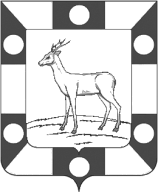 АДМИНИСТРАЦИЯ МУНИЦИПАЛЬНОГО РАЙОНАВОЛЖСКИЙ САМАРСКОЙ ОБЛАСТИПОСТАНОВЛЕНИЕОт    09.09.2019г.    №   1323  Об утверждении Положения об организации в Администрации муниципального района Волжский Самарской области системы внутреннего обеспечения соответствия требованиям антимонопольного законодательства (антимонопольного комплаенса)Во исполнение Национального плана развития конкуренции в Российской Федерации на 2018-2020 годы, утвержденного Уставом Президента Российской Федерации от 21.12.2017 № 618, в соответствии с распоряжением Правительства Российской Федерации от 18.10.2018 № 2258-р «Об утверждении методических рекомендаций по созданию и организации федеральными органами исполнительной власти системы внутреннего обеспечения соответствия требованиям антимонопольного законодательства», Администрация муниципального района Волжский Самарской области ПОСТАНОВЛЯЕТ:Утвердить Положение об организации в Администрации муниципального района Волжский Самарской области системы внутреннего обеспечения соответствия требованиям антимонопольного законодательства (антимонопольного комплаенса) согласно приложению к настоящему постановлению.Определить ревизора Администрации муниципального района Волжский Самарской области уполномоченным лицом, ответственным за организацию и функционирование в Администрации муниципального района Волжский Самарской области системы внутреннего обеспечения соответствия требованиям антимонопольного законодательства (антимонопольного комплаенса).Начальнику службы управления персоналом и кадровой политики Администрации муниципального района Волжский Самарской области:Обеспечить ознакомление муниципальных служащих и иных работников Администрации муниципального района Волжский Самарской области с настоящим постановлением;Обеспечить внесение изменений в должностные инструкции муниципальных служащих и иных работников в части требований о знании и изучении антимонопольного законодательства Российской Федерации;Обеспечить ознакомление гражданина Российской Федерации с настоящим постановлением при поступлении на муниципальную службу, приме на работу в Администрацию муниципального района Волжский Самарской области.Опубликовать настоящее постановление в средствах массовой информации и разместить на официальном сайте в сети Интернет.Настоящее постановление вступает в силу со дня его официального опубликования.Контроль за исполнением настоящего постановления возложить на и.о. заместителя Главы муниципального района Волжский Самарской области           Т.Ю. Сухову.Глава муниципального района	                                                           Е.А. Макридин  Волкова 2603342Заместитель Главы муниципального             И.о. заместителя Главы муниципального района Волжский Самарской области            района Волжский Самарской области	 ______________________Н.В. Шулепова            ____________________Т.Ю. Сухова______________________2019 г.                            ____________________2019 г.Начальник отдела потребительского рынка            И.о. начальника юридическогоАдминистрации муниципального района                отдела Администрации Волжский Самарской области                                  муниципального района Волжский_______________________Д.Д. Безруков                Самарской области	_______________________2019 г.                             ________________Д.Р. Трушина	                                                                     _______________2019 г.                                                                                                        Приложение   к постановлению Администрации                                                                        муниципального района                                                                      Волжский Самарской области                                                                            от_____________№___________Положениеоб организации в Администрации муниципального района Волжский Самарской области системы внутреннего обеспечения соответствия требованиям антимонопольного законодательства (антимонопольного комплаенса)Общие положенияПоложение об организации в Администрации муниципального района Волжский Самарской области системы внутреннего обеспечения соответствия требованиям антимонопольного законодательства (антимонопольный комплаенс) (далее – Администрация, Положение соответственно) разработано во исполнение Указа Президента Российской Федерации от 21.12.2017 № 618 «Об основных направлениях государственной политики по развитию конкуренции», распоряжения Правительства Российской Федерации  от 18.10.2018 № 2258-р «Об утверждении методических рекомендаций по созданию и организации федеральными органами исполнительной власти системы внутреннего обеспечения соответствия требованиям антимонопольного законодательства» и определяет порядок внутреннего обеспечения соответствия требованиям антимонопольного законодательства в Администрации муниципального района Волжский Самарской области (далее – антимонопольный комплаенс).Для целей Положения используются следующие понятия:«антимонопольное законодательство» - законодательство, основывающееся на Конституции Российской Федерации, Гражданском кодексе Российской Федерации и состоящее из Федерального закона «О защите конкуренции», иных федеральных законов, регулирующих отношения, связанные с защитой конкуренции, в том числе с предупреждением и пресечением монополистической деятельности и недобросовестной конкуренции, в которых участвуют федеральные органы исполнительной власти, органы государственной власти субъектов Российской Федерации, органы местного самоуправления, иные осуществляющие функции указанных органов органы или организации, а также государственные внебюджетные фонды, Центральный банк Российской Федерации, российские юридические лица и иностранные юридические лица, физические лица, в том числе индивидуальные предприниматели;«антимонопольный орган» - федеральный антимонопольный орган и его территориальные органы;«доклад об антимонопольном комплаенсе» - документ, содержащий информацию об организации и функционировании в Администрации антимонопольного комплаенса;«коллегиальный орган» - координационный или совещательный орган, осуществляющий оценку эффективности функционирования антимонопольного комплаенса;«нарушение антимонопольного законодательства» - недопущение, ограничение, устранение конкуренции органом местного самоуправления;«риски нарушения антимонопольного законодательства» - сочетание последствий наступления неблагоприятных событий в виде ограничения, устранения или недопущения конкуренции;«уполномоченное лицо» - ответственное лицо, обеспечивающее организацию и функционирование антимонопольного комплаенса.Целями антимонопольного комплаенса являются:- обеспечение соответствия деятельности Администрации требованиям антимонопольного законодательства;- профилактика нарушений требований антимонопольного законодательства в деятельности Администрации;- повышение уровня правовой культуры в Администрации.1.4. Задачи антимонопольного комплаенса:- выявление рисков нарушений антимонопольного законодательства (далее – комплаенс-риски);- управление комплаенс-рисками;- контроль за соответствием деятельности Администрации требованиям антимонопольного законодательства;- оценка эффективности функционирования в Администрации антимонопольного комплаенса.1.5. Принципы антимонопольного комплаенса: - заинтересованность Главы муниципального района Волжский Самарской области  в эффективности функционирования антимонопольного комплаенса;- регулярность оценки комплаенс-рисков; - обеспечение информационной открытости функционирования в Администрации антимонопольного комплаенса; - непрерывность функционирования антимонопольного комплаенса в Администрации;- совершенствование антимонопольного комплаенса.2. Организация антимонопольного комплаенса2.1. Контроль за организацией и функционированием в Администрации антимонопольного комплаенса осуществляется Главой муниципального района Волжский Самарской бласти, который:- утверждает Положение об организации в Администрации системы внутреннего обеспечения соответствия требованиям антимонопольного законодательства (антимонопольного комплаенса) и изменения в него, а также локальные акты Администрации, регламентирующие функционирование антимонопольного комплаенса; - утверждает карту комплаенс-рисков Администрации;- утверждает план мероприятий («дорожную карту») по снижению комплаенс-рисков в Администрации;- утверждает перечень ключевых показателей эффективности функционирования антимонопольного комплаенса в Администрации;- подписывает доклад об антимонопольном комплаенсе в Администрации, утверждаемый коллегиальным органом;- применяет предусмотренные законодательством Российской Федерации меры ответственности за несоблюдение муниципальными служащими и иными работниками Администрации настоящего Положения; - рассматривает материалы, отчеты и результаты периодических оценок эффективности функционирования антимонопольного комплаенса и принимает меры, направленные на устранение выявленных недостатков;- осуществляет контроль за устранением выявленных недостатков антимонопольного комплаенса.2.2. Функции уполномоченного лица в Администрации осуществляет ревизор (далее – Уполномоченное лицо).2.3. Уполномоченное лицо осуществляет:- подготовку и представление на утверждение Главе муниципального района Волжский Самарской области Положения и изменений в него, а также локальных актов Администрации, регламентирующих функционирование антимонопольного комплаенса; - подготовку карты комплаенс-рисков Администрации на основании поступающей в уполномоченное подразделение от структурных подразделений Администрации информации, необходимой для ее формирования .и представление карты комплаенс-рисков на утверждение Главе муниципального района Волжский Самарской области;- подготовку в соответствии с методикой расчета ключевых показателей эффективности функционирования антимонопольного комплаенса, разрабатываемой Федеральной антимонопольной службой, перечня ключевых показателей эффективности антимонопольного комплаенса в Администрации и представление его на утверждение Главе муниципального района Волжский Самарской области;- подготовку и представление на утверждение Главе муниципального района Волжский Самарской области плана мероприятия («дорожной карты») по снижению комплаенс-рисков Администрации;- подготовку проекта доклада об антимонопольном комплаенсе в Администрации;- подготовку документированной информации о нарушении муниципальными служащими и иными работниками Администрации требований антимонопольного законодательства для принятия решения в соответствии с действующим законодательством;- взаимодействие с антимонопольным органом и организация содействия ему в части, касающейся вопросов, связанных с проводимыми проверками;- организация обеспечения сотрудников Администрации;- разработку порядка размещения на официальном сайте Администрации проектов нормативных правовых актов, влияющих на развитие конкуренции в целях реализации мероприятия, предусмотренного подпунктом 3.2.1 пункта 3.2 настоящего Положения;- координацию и организацию взаимодействия структурных подразделений Администрации по вопросам, связанным с антимонопольным комплаенсом;- подготовку предложений и заключений в адрес структурных подразделений Администрации к проектам нормативных правовых актов Администрации, которые содержат положения, нарушающие требования антимонопольного законодательства;- консультирование муниципальных служащих и иных работников Администрации по вопросам, связанным с соблюдением требований антимонопольного законодательства;- участие в проведении служебных проверок, связанных с нарушениями муниципальными служащими и иными работниками Администрации требований антимонопольного законодательства в порядке, установленном действующим законодательством;- выявление конфликта интересов в деятельности муниципальных служащих и структурных подразделений Администрации, разработка предложений по их исключению;- организацию ознакомления гражданина Российской Федерации с настоящим Положением при поступлении на муниципальную службу, приеме на работу в Администрацию.2.4. Организация и обеспечение проведения проверок, связанных с функционированием антимонопольного комплаенса, осуществляется в соответствии с законодательством Российской Федерации о муниципальной службе и о противодействии коррупции.2.5. Функции коллегиального органа, осуществляющего оценку эффективности организации и функционирования антимонопольного комплаенса, возлагаются на Общественный совет муниципального района Волжский Самарской области.2.6. К функциям коллегиального органа относятся:- рассмотрение и оценка мероприятий по снижению комплаенс-рисков в Администрации в части, касающейся функционирования антимонопольного комплаенса;- рассмотрение и утверждение доклада об антимонопольном комплаенсе.Выявление и оценка комплаенс-рисков3.1. Выявление и оценка комплаенс-рисков в деятельности Администрации осуществляется структурными подразделениями Администрации в пределах их компетенции.3.2. В целях выявления комплаенс-рисков структурные подразделения проводят на постоянной основе:3.2.1. Анализ проектов нормативных правовых актов муниципального района Волжский Самарской области, разработанных Администрацией, и действующих нормативных правовых актов муниципального района Волжский Самарской области, относящихся к сфере деятельности Администрации и реализация которых связана с соблюдением антимонопольного законодательства (далее соответственно – проекты актов администрации, действующие акты администрации), на предмет соответствия их антимонопольному законодательству, посредством: а) размещения на официальном сайте Администрации в информационно-телекоммуникационной сети «Интернет» проектов нормативных правовых актов, с обоснованием реализации предлагаемых в нем положений, в том числе их влияния на развитие конкуренции;б) сбора и проведения оценки поступивших от организаций и граждан замечаний и предложений по проектам нормативных правовых актов. 3.2.2. Мониторинг и анализ практики применения в рамках компетенции структурного подразделения антимонопольного законодательства посредством осуществления сбора сведений о правоприменительной практике в структурном подразделении и подготовки информации об основных ее аспектах. 3.2.3. Анализ (не реже одного раза в год) выявленных нарушений антимонопольного законодательства в деятельности структурного подразделения за предыдущие три года (на основании запросов, предостережений, предупреждений, штрафов антимонопольного органа, возбужденных антимонопольным органом дел, жалоб, поступивших в антимонопольный орган) посредством:а) сбора и систематизации сведений о наличии нарушений антимонопольного законодательства в структурном подразделении;б) составления перечня нарушений антимонопольного законодательства в структурном подразделении, который содержит:- классифицированные по сферам деятельности структурного подразделения сведения о выявленных за последние три года нарушениях антимонопольного законодательства (отдельно по каждому нарушению);- информацию о нарушении (с указанием нарушенной нормы антимонопольного законодательства, краткого изложения сути нарушения, последствий нарушения антимонопольного законодательства и результата рассмотрения нарушения антимонопольным органом);- сведения о мерах по устранению нарушения;- сведения о мерах, предпринятых Администрацией на недопущение повторения нарушения.3.3. В целях оценки комплаенс-рисков структурные подразделения Администрации проводят на постоянной основе:3.3.1. Оценку эффективности реализации структурным подразделением плана мероприятий («дорожной карты») по снижению комплаенс-рисков Администрации, разработанного в соответствии с разделом 5 настоящего Положения.При выявлении рисков нарушения требований антимонопольного законодательства структурными подразделениями Администрации должна проводиться оценка таких рисков с учетом следующих показателей:- отрицательное влияние на отношение институтов гражданского общества к деятельности Администрации по развитию конкуренции;- выдача предупреждения о прекращении действий (бездействия), которые содержат признаки нарушения требований антимонопольного законодательства;- возбуждение дела о нарушении требований антимонопольного законодательства;- привлечение к административной ответственности в виде наложения штрафов на должностных лиц или в виде их дисквалификации.Выявляемые риски нарушения требований антимонопольного законодательства распределяются  структурными подразделениями Администрации, по уровням определенным в приложении 1 к настоящему Положению.3.4. На основе обобщения результатов реализации мероприятий, предусмотренных пунктами 3.2 и 3.3 настоящего Положения, структурные подразделения Администрации:ежегодно в срок не позднее 15 января года, следующего за отчетным:а) формируют и направляют Уполномоченному лицу аналитическую служебную записку о результатах проведения структурным подразделением в отчетном году предусмотренных пунктами 3.2. и 3.3. настоящего Положения;б) формируют и направляют Уполномоченному лицу информацию о ходе реализации в отчетном году структурным подразделением плана мероприятий («дорожной карты») по снижению комплаенс-рисков Администрацией и достижению ключевых показателей эффективности функционирования антимонопольного законодательства в Администрации в срок не позднее двух месяцев после даты утверждения настоящего Положения, далее – ежегодно в срок не позднее 1 октября отчетного года;в) определяют и направляют Уполномоченному лицу перечень комплаенс-рисков с результатами их оценки с присвоением каждому из них соответствующего уровня риска в соответствии с приложением 1 к настоящему Положению в срок не позднее одного месяца после утверждения Главой муниципального района Волжский Самарской области карты комплаенс-рисков Администрации, далее – ежегодно в срок не позднее 1 ноября отчетного года;г) разрабатывают и направляют Уполномоченному лицу перечень мероприятий по снижению выявленных комплаенс-рисков на очередной год.3.5. Уполномоченное лицо на основании анализа информации, предоставленной структурными подразделениями Администрации в соответствии с пунктом 3.4 настоящего Положения, в части информации о правоприменительной практике структурными подразделениями Администрации антимонопольного законодательства в срок до 1 февраля года, следующего за отчетным:а) осуществляет подготовку аналитической справки об изменениях и основных аспектах правоприменительной практики в Администрации в срок не позднее 1 октября отчетного года;б) формирует и представляет Главе муниципального района Волжский Самарской области сводный доклад с обоснованием целесообразности (нецелесообразности) внесения изменений в нормативные правовые акты Администрации.Уполномоченное лицо в срок не позднее трех месяцев после утверждения настоящего Положения, далее – ежегодно в срок не позднее 1 ноября отчетного года:а) на основании обобщения информации, предусмотренной подпунктом  «г» пункта 3.4настоящего Положения, разрабатывает проект карты комплаенс-рисков в порядке убывания их уровня, а также описанием рисков в срок не позднее одного месяца после утверждения Главой муниципального района Волжский Самарской области карты комплаенс-рисков Администрации, далее – ежегодно в срок не позднее 1 декабря отчетного года;б) на основании обобщения информации, предусмотренной пунктом 3.4 настоящего Положения, разрабатывает проект Плана мероприятий («дорожной карты») по снижению комплаенс-рисков в Администрации на очередной год;в) разрабатывает в соответствии с абзацем 3 пункта 2.3 настоящего Положения проект перечня ключевых показателей эффективности антимонопольного комплаенса в Администрации в срок не позднее 10 февраля года, следующего за отчетным;г) разрабатывает проект доклада об антимонопольном комплаенсе Администрации.Карта комплаенс-рисков Администрации4.1. Карта комплаенс-рисков Администрации района разрабатывается Уполномоченным лицом по форме, определенной приложением 2 к настоящему Постановлению. 4.2. Карта комплаенс-рисков Администрации утверждается Главой муниципального района Волжский Самарской области и размещается на официальном сайте Администрации в сети «Интернет» в срок не позднее 3 рабочих дней после её утверждения.План мероприятий («дорожная карта») по снижению                                                                 комплаенс-рисков Администрации5.1. План мероприятий («дорожная карта») по снижению комплаенс-рисков Администрации (далее – План мероприятий) разрабатывается Уполномоченным лицом ежегодно по форме, определенной приложением 3 к настоящему Положению, в разрезе каждого комплаенс-риска Администрации. 5.2. При этом внесения изменений в карту комплаенс-рисков Администрации План мероприятий подлежит актуализации. 5.3. План мероприятий утверждается Главой муниципального района Волжский Самарской области в срок не позднее 31 декабря года, предшествующего отчетному, и размещается на официальном сайте Администрации района в сети Интернет в срок не позднее 3 рабочих дней после его утверждения.5.4. Уполномоченное лицо ежегодно проводит оценку исполнения в  Администрации Плана мероприятий.Перечень ключевых показателей эффективности функционирования антимонопольного комплаенса в Администрации6.1. Перечень ключевых показателей эффективности функционирования антимонопольного комплаенса в Администрации (далее – перечень ключевых показателей) разрабатывается Уполномоченным лицом в сроки, определенные подпунктом «в» пункта 3.6 настоящего Положения, на основе методики расчета указанных показателей, рекомендованной Федеральной антимонопольной службой.Перечень ключевых показателей разрабатывается как для каждого структурного подразделения, так и для Администрации в целом.6.2. Перечень ключевых показателей утверждается Главой муниципального района Волжский Самарской области в срок не позднее 31 декабря года, предшествующего отчетному, и размещается на официальном сайте Администрации в сети Интернет в срок не позднее 3 рабочих дней после его утверждения.6.3. Уполномоченное лицо ежегодно проводит оценку достижения ключевых показателей, которая включается в доклад об антимонопольном комплаенсе Администрации.7. Организация обучения требованиям антимонопольного комплаенса7.1. Уполномоченное лицо организует систематическое обучение сотрудников Администрации требованиям антимонопольного законодательства в следующих формах:- вводный (первичный) инструктаж;- целевой (внеплановый) инструктаж;- повышение квалификации;- иных формах, организуемых Администрацией совместно с антимонопольным органом.7.2. Вводный (первичный) инструктаж - ознакомление с основами антимонопольного комплаенса и настоящим Положением проводится при приеме сотрудников на работу.7.3. Целевой (внеплановый) инструктаж проводится при изменении основ антимонопольного комплаенса и внесении изменений в настоящее Положение, а также при выявлении антимонопольным органом или уполномоченными подразделением признаков нарушения (или установлении факта нарушения) антимонопольного законодательства в деятельности Администрации.7.4. Целевой (внеплановый) инструктаж может осуществляться в форме доведения до муниципальных служащих и иных работников Администрации района информационных писем или проведения совещаний.8. Оценка эффективности организации и функционированияв Администрации антимонопольного комплаенса8.1. Оценка эффективности организации и функционирования в Администрации муниципального района Волжский Самарской области осуществляется Общественным советом муниципального района Волжский Самарской области по результатам рассмотрения доклада об антимонопольном комплаенсе.9. Доклад об антимонопольном комплаенсе Администрации 9.1. Проект доклада об антимонопольном комплаенсе Администрации разрабатывается и представляется Уполномоченным лицом ежегодно:а) на подпись Главе муниципального района Волжский Самарской области не позднее 10 февраля года, следующего за отчетным;б) на утверждение Общественному совету муниципального района Волжский Самарской области не позднее 1 марта года, следующего за отчетным.9.2. Доклад об антимонопольном комплаенсе Администрации должен содержать информацию:а) о результатах проведенной в Администрации района оценки комплаенс-рисков в соответствии с главами 3 и 4 настоящего Положения;б) о результатах реализации мероприятий по снижению комплаенс-рисков в Администрации района в соответствии с главой 5 настоящего Положения;в) о достижении ключевых показателей эффективности функционирования антимонопольного комплаенса в Администрации района в соответствии с главой 6 настоящего Положения.9.3. Доклад об антимонопольном комплаенсе размещается на официальном сайте Администрации в сети Интернет в течение 3 рабочих дней после даты его утверждения Общественным советом муниципального района Волжский Самарской области.                                                                                                 Приложение 1                                                                               к Положению об организации                                                                                    в Администрациимуниципального района Волжский                                                                                                    Самарской областисистемы внутреннего обеспечения                                                                                 соответствия требованиямантимонопольного законодательства                                                                                (антимонопольного комплаенса)МАТРИЦА КОМПЛАЕНС-РИСКОВ                                                                                                 Приложение 2                                                                               к Положению об организации                                                                              в Администрациимуниципального района Волжский	                                        Самарской областисистемы внутреннего обеспечения                                                                                 соответствия требованиямантимонопольного законодательства                                                                                (антимонопольного комплаенса)Карта комплаенс-рисков в Администрации муниципального районаВолжский Самарской области на _______год                                                                                     Приложение 3                                                                               к Положению об организации                                                                                 в Администрациимуниципального района Волжский	                                         Самарской областисистемы внутреннего обеспечения                                                                                 соответствия требованиямантимонопольного законодательства                                                                                (антимонопольного комплаенса)План мероприятий («дорожная карта»)по снижению комплаенс-рисков в Администрации муниципального районаВолжский Самарской области на _______годУровень рискаОписание рискаНизкий уровеньотрицательное влияние на отношение институтов гражданского общества к деятельности Администрации по развитию конкуренции, вероятность выдачи предупреждений, возбуждения дел о нарушении антимонопольного законодательства, наложения штрафов отсутствуютНезначительный уровеньвероятность выдачи Администрации предупрежденияСущественный уровеньвероятность выдачи Администрации предупреждения и возбуждения в отношении ее дела о нарушении антимонопольного законодательстваВысокий уровеньвероятность выдачи Администрации предупреждения, возбуждения в отношении ее дела о нарушении антимонопольного законодательства и привлечение ее к административной ответственности№Выявлен-ные рискиОписа-ние рисковПричины возникновения рисковОбщие меры по минимизации устранению рисковНаличие (отсутствие) остаточных рисковВероятность повторного возникновения рисков№МероприятиеОписание действийОтветственныйСрокПоказатель